Физкультурное занятие для детей 2-3 летВводная частьХодьба на месте или по комнате (5-6 секунд)Ходьба на носках по комнате (руки в стороны)(4-5 секунд)«Спрячь ладошки»: ходьба, руки  спрятаны за спиной (4-5 секунд)«Лошадки»: ходьба с высоким подниманием коленей«Поползай»: ползание с опорой на ладони и колени  (5-6 секунд)Легкий бег в чередовании с ходьбой (40-60 секунд)Комплекс общеразвивающих упражнений(без предметов)«Части тела» «Покажи руки»И. п.:  стоя, ноги слегка расставлены, руки опущены. Руки вперед, выпрямить и сказать: «Вот!». Вернуться в исходную позицию (5 раз).  «Где колени»И. п.: стоя, ноги расставлены, руки за спину.  Наклониться вперед, ладони положить на колени, смотреть на колени, сказать: «Вот!» Вернуться в исходную позицию (4 раза).   3.  «Спрячь голову»И. п.: стоя, ноги слегка расставлены, руки на пояс.  Присесть, обхватить руками колени, голову положить на ноги.  Вернуться в исходное положение  (4 раза).  4. «Прыгают ножки»И. п.: стоя, руки произвольно. Подпрыгивание на месте. Повторить 2 раза. Чередовать с ходьбой. Указание: «Прыгать мягко».Основная часть«По тропинке». На полу параллельно друг другу разложены две скакалки или веревки на расстоянии 1 - 1,5 м. дети выполняют ходьбу по «тропинкам», балансируя руками. Если ребенку сложно одному выполнять упражнение – взрослый идет рядом и страхует. Также можно делать такую же тропинку для взрослого и работать вместе с ребенком. 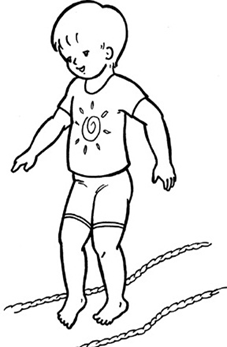 Подвижная игра «Веселые жуки»Дети и родители играют вместеИграющие бегают по комнате и «машут крыльями», произносят звук «ж-ж-ж». по сигналу «Жуки устали», играющие ложатся на спину, сгибают ноги в коленях, руки в локтях и изображают, как жуки двигают лапками (3-4 раза).Заключительная частьИгра «Зайка серый умывается»Взрослый произносит слова, дети выполняют движения в соответствии с текстом.Зайка серый умывается,Видно в гости собирается,Вымыл носик, вымыл хвостик,Вымыл ухо, вытер сухо.Затем, заяц подпрыгивая на двух ногах и «идет в гости».